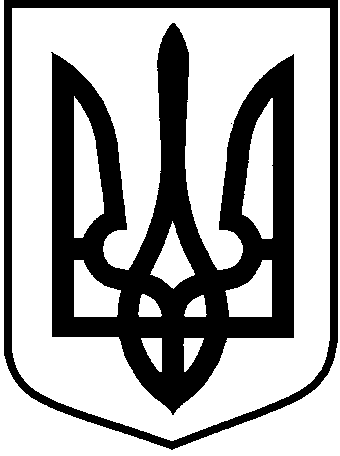 лоцкинська сільська рада Баштанського району  Миколаївської областівиконавчий комітетРішенняПро накладення адміністративного стягненняза статею  197,  Кодексу України  проадміністративні  правопорушення         Керуючись  підпунктом 4 пункту «б» частини  першої статті 38,  частиною 6 статті  59 Закону України «Про місцеве самоврядування в Україні» від 21 травня 1997 року № 280/97-ВР, Законом України «Про внесення змін до деяких законодавчих актів України щодо розширення повноважень органів місцевого самоврядування та оптимізації надання адміністративних послуг» від 12 грудня 2015 року №888, статтями 197, 198 Кодексу України про адміністративні правопорушення, розглянувши протокол про адміністративне правопорушення, передбачене статею  197, КупАП,  наданий  інспектором  Лоцкинської сільської ради, що відповідає за реєстрацію місця проживання фізичних осіб, виконавчий комітет Лоцкинської сільської ради               ВИРІШИВ: На громадянку  Майсурадзе  Аліну   Романівну  02.07.1997 р.н.,зареєстровану  в с. Лоцкине  Баштанського  району  вул. Мічуріна                                     буд. 22 накласти адміністративне стягнення у вигляді попередження.                                  Сільський голова                                                                Л.М. Кузьміна 30   липня   2019  рокус.  Лоцкине№       4    